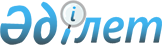 О внесении изменений в некоторые решения Правительства Республики Казахстан
					
			Утративший силу
			
			
		
					Постановление Правительства Республики Казахстан от 23 июня 2011 года № 696. Утратило силу постановлением Правительства Республики Казахстан от 19 июля 2016 года № 415      Сноска. Утратило силу постановлением Правительства РК от 19.07.2016 № 415 (вводится в действие со дня его первого официального опубликования).      Правительство Республики Казахстан ПОСТАНОВЛЯЕТ:



      1. Внести в некоторые решения Правительства Республики Казахстан следующие изменения:



      1) в постановлении Правительства Республики Казахстан от 21 декабря 2005 года № 1262 "О создании Координационного совета по взаимодействию с неправительственными организациями при Правительстве Республики Казахстан" (САПП Республики Казахстан, 2005 г., № 49, ст. 624):



      ввести в состав Координационного совета по взаимодействию с неправительственными организациями при Правительстве Республики Казахстан, утвержденном указанным постановлением:Аманбаева                       - заместителя Министра юстиции 

Амирхана Тапашевича               Республики Казахстан;

      вывести из указанного состава Бекетаева Марата Бакытжановича;

      2) утратил силу постановлением Правительства РК от 28.09.2015 № 800 (вводится в действие со дня его первого официального опубликования).

      Сноска. Пункт 1 с изменением, внесенным постановлением Правительства РК от 28.09.2015 № 800 (вводится в действие со дня его первого официального опубликования).



      2. Настоящее постановление вводится в действие со дня подписания.      Премьер-Министр

      Республики Казахстан                       К. Масимов
					© 2012. РГП на ПХВ «Институт законодательства и правовой информации Республики Казахстан» Министерства юстиции Республики Казахстан
				